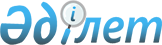 Об утверждении перечня особо важных объектов государственной собственности, защищаемых государственной противопожарной службой от пожаров
					
			Утративший силу
			
			
		
					Постановление Правительства Республики Казахстан от 9 октября 2014 года № 1078. Утратило силу постановлением Правительства Республики Казахстан от 14 июля 2023 года № 580.
      Сноска. Утратило силу постановлением Правительства РК от 14.07.2023 № 580 .
      В соответствии с подпунктом 58) статьи 11 Закона Республики Казахстан от 11 апреля 2014 года "О гражданской защите" Правительство Республики Казахстан ПОСТАНОВЛЯЕТ:
      1. Утвердить прилагаемый перечень особо важных объектов государственной собственности, защищаемых государственной противопожарной службой от пожаров.
      2. Признать утратившими силу некоторые решения Правительства Республики Казахстан согласно приложению к настоящему постановлению.
      3. Настоящее постановление вводится в действие по истечении десяти календарных дней после дня его первого официального опубликования. Перечень
особо важных объектов государственной собственности,
защищаемых государственной противопожарной службой от пожаров
      Сноска. Перечень с изменениями, внесенными постановлениями Правительства РК от 28.12.2016 № 886 (вводится в действие со дня его первого официального опубликования); от 27.12.2019 № 994; от 09.02.2023 № 103 (вводится в действие по истечении десяти календарных дней после дня его первого официального опубликования).
      1. Резиденции Президента Республики Казахстан.
      2. Административное здание Правительства Республики Казахстан.
      3. Административные здания Сената и Мажилиса Парламента Республики Казахстан.
      4. Музей Первого Президента Республики Казахстан.
      5. Административное здание Верховного Суда Республики Казахстан.
      5-1. Административное здание Конституционного Суда Республики Казахстан.
      6. Административные здания центральных государственных органов.
      7. Государственное учреждение "Архив Президента Республики Казахстан".
      8. Республиканское государственное учреждение "Центральный государственный архив".
      9. Административное здание Национального Банка Республики Казахстан.
      10. Автохозяйство Управления делами Президента Республики Казахстан.
      11. Автохозяйство Управления материально-технического обеспечения.
      12. Государственное учреждение "Библиотека Первого Президента Республики Казахстан – Лидера Нации".
      13. Исключена постановлением Правительства РК от 27.12.2019 № 994.


      14. Генеральная прокуратура Республики Казахстан. Перечень
утративших силу некоторых решений Правительства
Республики Казахстан
      1. Постановление Правительства Республики Казахстан от 15 декабря 2005 года № 1251 "Об утверждении Перечней селитебных территорий и особо важных объектов государственной собственности, защищаемых государственной противопожарной службой от пожаров" (САПП Республики Казахстан, 2005 г., № 48, ст. 619).
      2. Постановление Правительства Республики Казахстан от 13 ноября 2008 года № 1050 "О внесении изменения в постановление Правительства Республики Казахстан от 15 декабря 2005 года № 1251" (САПП Республики Казахстан, 2008 г., № 43, ст. 487).
      3. Пункт 32 изменений и дополнений, которые вносятся в некоторые решения Правительства Республики Казахстан в области пожарной безопасности, утвержденный постановлением Правительства Республики Казахстан от 18 ноября 2008 года № 1068 "О внесении изменений и дополнений в некоторые решения Правительства Республики Казахстан в области пожарной безопасности" (САПП Республики Казахстан, 2008 г., № 43, ст. 492).
      4. Подпункт 1) пункта 1 постановления Правительства Республики Казахстан от 30 декабря 2011 года № 1697 "О внесении изменений и дополнения в постановления Правительства Республики Казахстан от 15 декабря 2005 года № 1251 "Об утверждении Перечней селитебных территорий и особо важных объектов государственной собственности, защищаемых государственной противопожарной службой от пожаров" и от 15 апреля 2008 года № 339 "Об утверждении лимитов штатной численности министерств и иных центральных исполнительных органов с учетом численности их территориальных органов и подведомственных им государственных учреждений" (САПП Республики Казахстан, 2012 г., № 16, ст. 264).
      5. Пункт 2 изменений и дополнений, которые вносятся в некоторые решения Правительства Республики Казахстан, утвержденный постановлением Правительства Республики Казахстан от 16 марта 2012 года № 338 "О некоторых вопросах многофункционального научно-аналитического и гуманитарно-просветительского государственного учреждения "Назарбаев центр" (САПП Республики Казахстан, 2012 г., № 37, ст. 495).
      6. Подпункт 1) пункта 1 постановления Правительства Республики Казахстан от 20 декабря 2013 года № 1365 "О внесении изменений и дополнения в постановления Правительства Республики Казахстан от 15 декабря 2005 года № 1251 "Об утверждении Перечней селитебных территорий и особо важных объектов государственной собственности, защищаемых государственной противопожарной службой от пожаров" и от 15 апреля 2008 года № 339 "Об утверждении лимитов штатной численности министерств и иных центральных исполнительных органов с учетом численности их территориальных органов и подведомственных им государственных учреждений" (САПП Республики Казахстан, 2013 г., № 72, ст. 953).
      7. Пункт 1 изменений и дополнений, которые вносятся в некоторые решения Правительства Республики Казахстан, утвержденный постановлением Правительства Республики Казахстан от 28 марта 2014 года № 274 "О создании республиканского государственного учреждения "Национальная картинная галерея "Астана" Министерства культуры Республики Казахстан" (САПП Республики Казахстан, 2014 г., № 24, ст. 181).
					© 2012. РГП на ПХВ «Институт законодательства и правовой информации Республики Казахстан» Министерства юстиции Республики Казахстан
				
Премьер-Министр
Республики Казахстан
К. МасимовУтвержден
постановлением Правительства
Республики Казахстан
от 9 октября 2014 года № 1078Приложение
к постановлению Правительства
Республики Казахстан
от 9 октября 2014 года № 1078